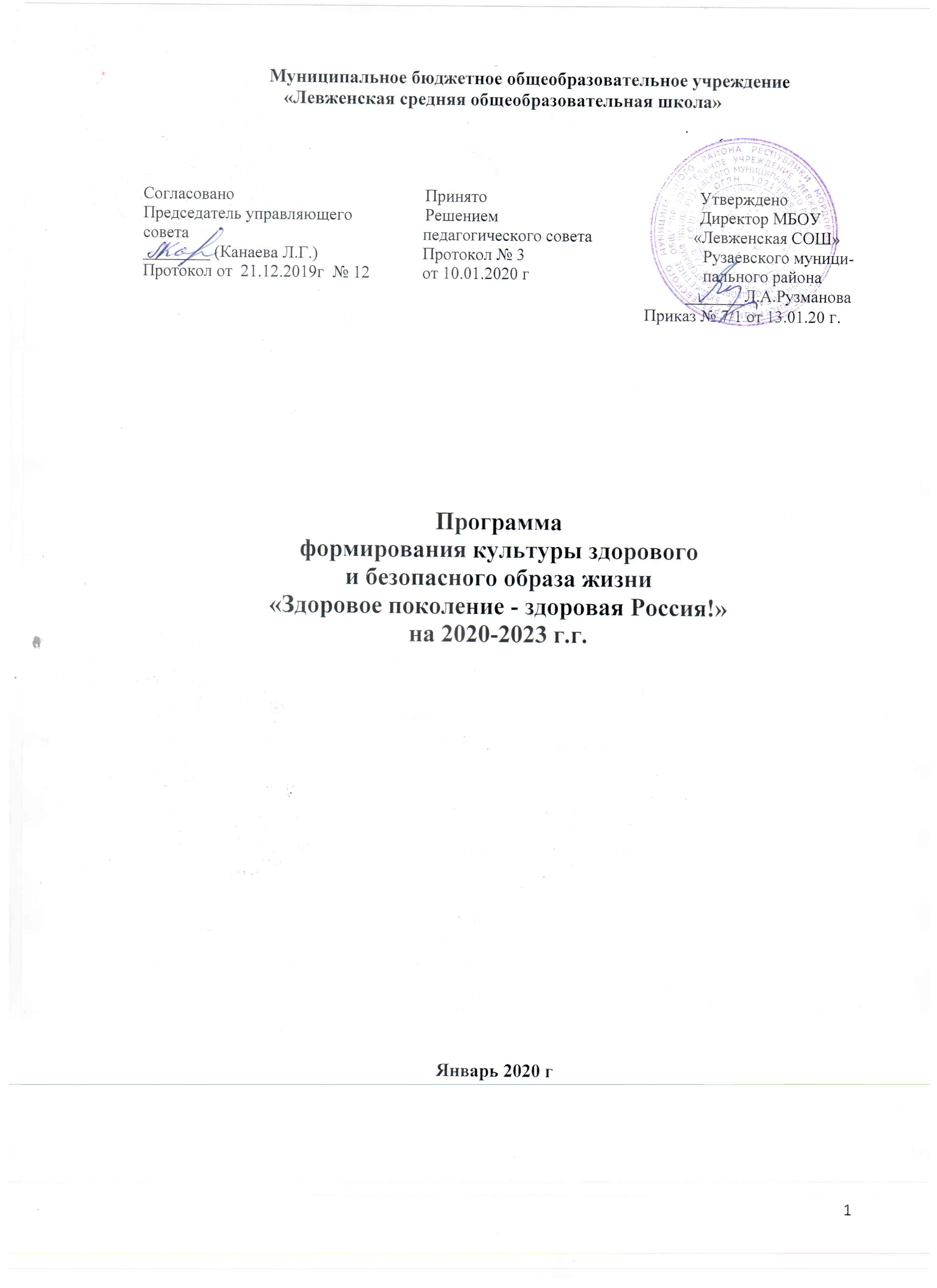 Пояснительная запискаЧтобы сделать ребенка умным и рассудительным,
сделайте его крепким и здоровым.
Ж.-Ж. РуссоПрограмма формирования культуры здорового образа жизни обучающихся     - это комплексная программа формирования их знаний, установок, личностных ориентиров и норм поведения, обеспечивающих сохранение и укрепление физического и психологического здоровья как одного из ценностных составляющих, способствующих познавательному и эмоциональному развитию ребёнка, достижению планируемых результатов освоения образовательной программы.Программа формирования культуры здорового и безопасного образа жизни обучающихся составлена на основе Примерной программы формирования культуры здорового и безопасного образа жизни обучающихся на ступени начального и основного общего образования.Цель программы  -  комплексное формирование знаний, установок, личностных ориентиров и норм поведения, обеспечивающих сохранение и укрепление физического и психологического здоровья как одного из ценностных составляющих, способствующих познавательному и эмоциональному развитию ребёнка, достижению планируемых результатов освоения основной образовательной программы. Задачи программы:пробудить в детях желание заботиться о своем здоровье (формировать заинтересованное отношение к собственному здоровью) путем соблюдения правил здорового образа жизни и организации здоровьесберегающего характера учебной деятельности и общения;сформировать установку на использование здорового питания;использовать оптимальные двигательные режимы для детей с учетом их возрастных, психологических и иных особенностей, развивать потребность в занятиях физической культурой и спортом;формировать негативное отношение к факторам риска здоровью детей (сниженная двигательная активность, курение, алкоголь, наркотики и другие психоактивные вещества, инфекционные заболевания;сформировать умения противостоять вовлечению в табакокурение, употреблению алкоголя, наркотических и сильнодействующих веществ;сформировать потребность ребёнка безбоязненно обращаться к врачу по любым вопросам, связанным с особенностями роста и развития,  состояния здоровья, развитие готовности самостоятельно поддерживать свое здоровье на основе использования навыков личной гигиены;сформировать основы здоровьесберегающей учебной культуры: умений организовывать успешную учебную работу, создавая здоровьесберегающие условия, выбирая адекватные средства и приемы выполнения заданий с учетом индивидуальных особенностей;сформировать умения безопасного поведения в окружающей среде и простейшие умения поведения в экстремальных (чрезвычайных) ситуациях.Программа формирования ценности здоровья и здорового образа жизни сформирована с учётом факторов, оказывающих существенное влияние на состояние здоровья детей:неблагоприятные социальные, экономические и экологические условия;факторы риска, имеющие место в образовательных учреждениях, которые приводят к дальнейшему ухудшению здоровья детей и подростков от первого к последнему году обучения;чувствительность к воздействиям при одновременной к ним инертности по своей природе, обусловливающей временной разрыв между воздействием и результатом, который может быть значительным, достигая нескольких лет, и тем самым между начальным и существенным проявлением неблагополучных популяционных сдвигов в здоровье детей и подростков и всего населения страны в целом;активно формируемые в младшем школьном возрасте комплексы знаний, установок, правил поведения, привычек;особенности отношения обучающихся младшего школьного возраста к своему здоровью, что связано с отсутствием у детей опыта «нездоровья» (за исключением детей с серьёзными хроническими заболеваниями) и восприятием ребёнком состояния болезни главным образом как ограничения свободы, неспособностью прогнозировать последствия своего отношения к здоровью.Результаты деятельности, обеспечивающей формирование основ культуры, сохранение и укрепление физического, психологического и социального здоровья обучающихся, описание ценностных ориентиров, лежащих в ее основе пробуждение в детях желания заботиться о своем здоровье (формирование заинтересованного отношения к собственному здоровью) путем соблюдения правил здорового образа жизни и организации здоровьесберегающего характера учебной деятельности и общения; формирование установок на использование здорового питания; использование оптимальных двигательных режимов для детей с учетом их возрастных, психологических и иных особенностей, развитие потребности в занятиях физической культурой и спортом; соблюдение здоровьесозидающих режимов дня; формирование негативного отношения к факторам риска здоровью детей (сниженная двигательная активность, курение, алкоголь, наркотики и другие психоактивные вещества, инфекционные заболевания); становление умений противостояния вовлечению в табакокурение, употребление алкоголя, наркотических и сильнодействующих веществ; формирование потребности ребенка безбоязненно обращаться к врачу по любым вопросам, связанным с особенностями роста и развития, состояния здоровья, развитие готовности самостоятельно поддерживать свое здоровье на основе использования навыков личной гигиены; формирование основ здоровьесберегающей учебной культуры: умений организовывать успешную учебную работу, создавая здоровьесберегающие условия, выбирая адекватные средства и приемы выполнения заданий с учетом индивидуальных особенностей; формирование умений безопасного поведения в окружающей среде и простейших умений поведения в экстремальных (чрезвычайных) ситуациях.Участники программы:1. Обучающиеся школы2. Классные руководители3. Учителя-предметники4. Учитель физической культуры 5. Фельдшер Левженского ФАПа6. Врачи-специалисты ГБУЗ РМ"РУЗАЕВСКАЯ МЕЖРАЙОННАЯ БОЛЬНИЦА"7.Родители обучающихсяОрганизация работы МБОУ «Левженская СОШ» по формированию у обучающихся культуры здорового и безопасного образа жизниНаправления реализации программы1. Создание здоровьесберегающей инфраструктуры образовательного учреждения. 
В школьном здании созданы необходимые условия для сбережения здоровья учащихся. Все школьные помещения соответствуют санитарным и гигиеническим нормам, нормам пожарной безопасности, требованиям охраны здоровья и охраны труда обучающихся. В школе работает столовая, позволяющая организовывать горячие завтраки и обеды в урочное время. Бесплатным питанием обеспечены дети из малообеспеченных семей. В школе работают оснащенныйспортивный зал, спортивная площадка. Школа находится вблизи фельдшерско-акушерского пункта.Эффективное функционирование созданной здоровьсберегающей инфраструктуры в школе поддерживает квалифицированный состав педагогов.2. Рациональная организация учебной и внеучебной деятельности обучающихся.Сохранение и укрепление здоровья учащихся средствами рациональной организации их деятельности достигается благодаря систематической работе педагогического коллектива над вопросами повышения эффективности учебного процесса, снижения функционального напряжения и утомления детей, создания условий для снятия перегрузки, нормального чередования труда и отдыха. 
Организация образовательного процесса строится с учетом гигиенических норм и требований к организации и объёму учебной и внеучебной нагрузки (выполнение домашних заданий, занятия в кружках и спортивных секциях).В учебном процессе педагоги применяют методы и методики обучения, адекватные возрастным возможностям и особенностям обучающихся.В школе строго соблюдаются все требования к использованию технических средств обучения, в том числе компьютеров и аудиовизуальных средств.Педагогический коллектив учитывает в образовательной деятельности индивидуальные особенности развития учащихся:на уроках применяются разноуровневые задания для самостоятельной работы.3. Организация физкультурно-оздоровительной работы Система физкультурно-оздоровительной работы в школе направлена на обеспечение рациональной организации двигательного режима обучающихся, нормального физического развития и двигательной подготовленности обучающихся всех возрастов, повышение адаптивных возможностей организма, сохранение и укрепление здоровья обучающихся и формирование культуры здоровья. Сложившаяся система включает:- полноценную и эффективную работу с обучающимися всех групп здоровья (на уроках физкультуры, в кружках и т. п.); - рациональную организацию уроков физической культуры и занятий активно-двигательного характера на ступени начального общего образования (в зимнее время – обязательная лыжная подготовка: в школе имеются лыжи); - организацию физкультминуток на уроках, способствующих эмоциональной разгрузке и повышению двигательной активности; - организацию работы спортивных кружков и создание условий для их эффективного функционирования; регулярное проведение спортивно-оздоровительных мероприятий («Дни здоровья»,  «Весёлые старты», соревнования по волейболу, футболу и т.п.);4. Реализация дополнительных образовательных программВ образовательном пространстве школы особое место занимают программы внеурочной деятельности (дополнительные образовательные программы), которые направлены на формирование у обучающихся понимания и принятия ценности здоровья и здорового образа жизни. Представленные программы предусматривают различные формы организации занятий, а именно: экскурсии, проведение конкурсов, соревнований, викторин, организация дней здоровья, игр «Весёлые старты».5.Просветительская работа с родителями (законными представителями). Сложившаяся  система работы с родителями (законными представителями) по вопросам охраны и укрепления здоровья детей направлена на повышение их уровня знаний и включает: - проведение соответствующих лекций, семинаров, круглых столов и т. п.; - привлечение родителей (законных представителей) к совместной работе по проведению оздоровительных мероприятий и спортивных соревнований («Папа, мама, я – спортивная семья», «Взрослые + дети»); - создание библиотечки детского здоровья, доступной для родителей, уголки здоровья в учебных кабинетах и рекреациях План организации оздоровительной работыПланируемые результаты формирования культуры здоровогои безопасного образа жизниЭтапыМероприятияПервый этап (организационный2019-2020 г)Анализ состояния и планирование работы по:организации режима дня детей, их нагрузкам, питанию, физкультурно-оздоровительной работе, сформированности элементарных навыков гигиены, рационального питания и профилактике вредных привычек;организации просветительской работы с учащимися и родителями (законными представителями);выделению приоритетов в работе с учётом результатов проведённого анализа, а также возрастных особенностей обучающихся на ступени начального общего образования.Второй этапОрганизация просветительской работы(2020- 2021)Просветительско-воспитательная работа с обучающимися, направленная на формирование ценности здоровья и здорового образа жизни, включает:внедрение в систему работы дополнительных образовательных программ, направленных на формирование ценности здоровья и здорового образа жизни, которые должны носить модульный характер, реализовываться во внеурочной деятельности либо включаться в учебный процесс;лекции, беседы, консультации по проблемам сохранения и укрепления здоровья, профилактики вредных привычек;проведение дней здоровья, конкурсов, праздников и других активных мероприятий, направленных на пропаганду здорового образа жизни;Второй этапОрганизация просветительской работы(2020- 2021)Просветительская и методическая работа с педагогами, специалистами и родителями (законными представителями), направленная на повышение квалификации работников школы и повышение уровня знаний родителей (законных представителей) по проблемам охраны и укрепления здоровья детей:проведение соответствующих лекций, семинаров, круглых столов и т.п.;приобретение для педагогов, специалистов и родителей (законных представителей) необходимой научно-методической литературы;привлечение педагогов и родителей (законных представителей) к совместной работе по проведению оздоровительных мероприятий и спортивных соревнований.Третий этап(реализация программы2021 - 2022)Корректировка школьного компонента базисного учебного плана школы. Оптимальное использование регионального и школьного компонентов на всех этапах реализации Концепции.Корректировка программ учебных дисциплин с целью формирования здорового образа жизни через их содержание.Совершенствование учебной работы. Освоение, апробация и внедрение в учебный процесс здоровьесберегающих методик и технологий преподавания учебных дисциплин.Совершенствование воспитательной работы. Разработка и внедрение в воспитательную работу системы мероприятий, направленных на формирование мотивации к здоровью и здоровому образу жизни, валеологических знаний и умений, формирование валеологической культуры участников образовательного процесса.Организация внешкольной деятельности, отдыха и общественно-полезной занятости обучающихся.Оптимизация режима функционирования Школы в интересах здоровья обучающихся.Создание оптимальных санитарно-гигиенических условий жизнедеятельности обучающихся, других участников образовательного процесса.Укрепление и развитие учебно-материальной базы Школы.Четвертый этап (аналитический2022-2023)Анализ результатов работы, корректировка методик, разработка методических рекомендации по организации формирования культуры здорового и безопасного образа жизниФормирование   банка   методических разработок   уроков, внеклассных мероприятий,     классных часов, валеологического направления.Направление деятельностиМероприятиеСрокиСрокиСрокиСрокиОтветственныеНаправление деятельностиМероприятие2019- 20202020 - 20212021 - 20222022- 2023ОтветственныеЗдоровьесберегающая инфраструктура образовательного учрежденияСоставление акта о приемке образовательного учрежденияавгуставгуставгуставгустДиректорЗдоровьесберегающая инфраструктура образовательного учрежденияПриобретение нового оборудования для кабинетов, спортивного залаВ течение годаВ течение годаВ течение годаВ течение годаДиректор Здоровьесберегающая инфраструктура образовательного учрежденияОрганизация горячего питания в рамках программы  « Школьное питание»В течение годаВ течение годаВ течение годаВ течение годаОтветственная за питание,бракеражная комиссияЗдоровьесберегающая инфраструктура образовательного учрежденияПовышение квалификацииВ течение годаВ течение годаВ течение годаВтечение годаЗавучЗдоровьесберегающая инфраструктура образовательного учрежденияПроведение мероприятий по соблюдению санитарно-гигиенических норм и правил, изучению ПДД и ТБВ течение годаВ течение годаВ течение годаВтечение годаАдминистрация,Классные руководителиЗдоровьесберегающая инфраструктура образовательного учрежденияРеализация индивидуальных образовательных программ для детей с ограниченными возможностями здоровьяВ течение годаВ течение годаВ течение годаВ течение годаАдминистрацияУчителя- предметникиЗдоровьесберегающая инфраструктура образовательного учрежденияОрганизация методических семинаров, совещаний:- «Требования к результатам освоения основной образовательной программы начального общего образования» (3 семинара);- «Реализация блока внеурочной деятельности базисного учебного плана»;- «Формирование культуры здоровья»;«Двигательная         активность детей»ЯнварьФевраль мартноябрьянварьмартАдминистрациямайЗдоровьесберегающая инфраструктура образовательного учреждения Рассмотрение вопроса на педагогическом совете:- «Система работы школы по формированию здорового образа жизни и укрепления здоровья обучающихся».мартАдминистрацияЗдоровьесберегающая инфраструктура образовательного учрежденияОрганизация физкультминуток на уроках, динамических переменВ течение годаВ течение годаВ течение годаВ течение годаУчителя школы,руководители дополнительного образованияЗдоровьесберегающая инфраструктура образовательного учрежденияОрганизация работы кружков, секций спортивной направленности-«Баскетбол»;-«Футбол»;- «Волейбол»;- «Лыжи» или др.В течение годаВ течение годаВ течение годаВ течение годаАдминистрация,педагоги ДО,учителя начальной школы.Здоровьесберегающая инфраструктура образовательного учрежденияДни здоровья2 раза в четверть для каждой ступени2 раза в четверть для каждой ступени2 раза в четверть для каждой ступени2 раза в четверть для каждой ступениАдминистрация,руководители дополнительного образования,учитель ФК   Здоровьесберегающая инфраструктура образовательного учрежденияОрганизация утренней зарядкиежедневноежедневноежедневноежедневноУчителя Здоровьесберегающая инфраструктура образовательного учрежденияПроведение бесед в классах о режиме дня, правильном питании, здоровом образе жизни, значении спорта в жизни человека и др.В течение года В течение годаВ течение годаВ течение годаУчителя,Медработник Левженского ФАПаЗдоровьесберегающая инфраструктура образовательного учрежденияОрганизация наглядной агитации, выпуск листов здоровьяВ течение годаВ течение годаВ течение годаВ течение годаруководители дополнительного образования,учителя,
медработник Левженского ФАПа.  Здоровьесберегающая инфраструктура образовательного учрежденияПрофилактические беседы, встречи с представителями медицинских учреждений В течение годаВ течение года В течение годаВ течение годаУчителя,Медработник Левженского ФАПаЗдоровьесберегающая инфраструктура образовательного учрежденияРейды:-«Чистый класс»;-«Внешний вид»В течение годаВ течение годаВ течение годаВ течение годаЗам. Директора по УВР, педагог-организаторЗдоровьесберегающая инфраструктура образовательного учрежденияВстречи со спортсменами. В течение годаВ течение годаВ течение годаВ течение годаЗам. Директора по УВР, педагог-организаторЗдоровьесберегающая инфраструктура образовательного учрежденияОрганизация школьной спартакиады В течение годаВ течение годаВ течение годаВ течение годаУчитель ФКЗдоровьесберегающая инфраструктура образовательного учрежденияКонкурсы: -«Веселые старты»;-«Папа, мама, я – спортивная семья»;-«Зимние забавы»В течение годаВ течение годаВ течение годаВ течение годаУчитель ФК,учителя, классные руководители.Здоровьесберегающая инфраструктура образовательного учрежденияМесячники:-«Внимание! Дети»;-«Месячник гражданской защиты»;-«Месячник пожарной безопасности»;СентябрьсентябрьапрельСентябрьсентябрьапрельСентябрьсентябрьапрельСентябрьсентябрь апрельАдминистрация,Учитель ОБЖЗдоровьесберегающая инфраструктура образовательного учрежденияПоходы, прогулки, экскурсииВ течение годаВ течение годаВ течение годаВ течение годаУчителя,классные руководителиЗдоровьесберегающая инфраструктура образовательного учрежденияДень защиты детеймаймаймаймайАдминистрация,Учитель ОБЖПросветительская работа с родителями (законными представителями)Родительский лекторий:-«Распорядок дня школьника», -«Семейная профилактика проявления негативных привычек»- «Физическое и психологическое здоровье школьника»- Практикум для родителей: 1.Если хочешь быть здоров!" 2."Организация свободного времени ребенка"В течение годаВ течение годаВ течение годаВ течение года Учителя,классные руководители,педагог-психолог
Просветительская работа с родителями (законными представителями)Индивидуальные консультацииВ течение годаВ течение годаВ течение годаВ течение годаКлассные руководители.Просветительская работа с родителями (законными представителями)Организация совместной работы педагогов и родителей по проведению спортивных соревнований, дней здоровья, походов, экскурсийВ течение годаВ течение годаВ течение годаВ течение годаУчителя,Педагог-организатор, учитель ФКПросветительская работа с родителями (законными представителями)Выставки научно-методической литературы по здоровьесбережению, профилактике заболеваний, вредных привычек, безопасности детейРаз в месяцРаз в месяцРаз в месяцРаз в месяцУчителя,библиотекарь№п/пМероприятияОтветственныйСроквыполнения1Физкультурно-оздоровительные мероприятия в режиме рабочего дня: совещания    на темы: «Реализация программы «Школа – территория здоровья», «Двигательная активность детей», «Как воспитать в детях негативное отношение к вредным привычкам»;назначение ответственных   за проведение оздоровительных мероприятий в школе,  проведение для них инструктажей;проведение бесед в классах о режиме дня для школьника, о порядке проведения ФМ и подвижных игр на переменах; организация утренней зарядки для учащихся школыадминистрация  классные руководителиучителя-предметники в течение годасентябрьсентябрьежедневно2Занятия физическими упражнениями и игры в группе продленного дня:ФМ во время выполнения домашнего задания, прогулки и экскурсии;физкультурные упражнения и игры в часы отдыха, занятия в спортивных секциях и кружках.Воспитатель ГПДежедневно3 Организация спортивной работы:    составить расписание занятий секций и кружков;подготовка команд по видам спорта.осуществлять связь со спортивными учреждениями. Учительфизической культуры, педагог-организаторсентябрьв течение года постоянно 4Агитация и пропаганда:оформить уголок физической культуры, стенд   нормативных показателей,    расписание работы спортивных секций, график занятости спортивного зала;     выпуск  информационных листов о проведении спортивных  мероприятий. Учитель физической культуры сентябрь в течение года5Подготовка физкультурно-спортивного актива:проведение заседания  судей накануне соревнований      Учитель физической культурыв течение года6Работа с родителями обучающихся и педагогическим коллективом:лекции для родителей на темы: «Распорядок дня школьника», «Семейная профилактика проявления негативных привычек», «Физическое и психологическое здоровье школьника»,консультация для родителей по вопросам физического воспитания детей в семье; закаливания и укрепления их здоровья;участие родителей в спортивных праздниках, Днях здоровья;консультации для классных руководителей по планированию спортивно-оздоровительной деятельностью в классе   Администрациякл. руководителимедработникмедработникУчитель физической культуры кл. руководители Учитель физической культурыв течение года7Внеурочная работа в школе: См. план спортивно-массовых мероприятийУчитель физической культурыкл. руководителив течение года8Организационные и лечебно-профилактические работы:проверка санитарного состояния школы перед началом учебного года;получение медицинской карты (ф.26) для учащихся 1 классов и вновь поступивших;проведение витаминизации обучающихся и педагогов;организация и проведение медицинских осмотров;анализ результатов медосмотров и доведение полученных данных до сведения родителей и учителей;регулярное проведение профилактики детского травматизма.Обеспечение и организация профилактических прививок обучающихся и педагогов.администрациямедработникмедработникотв. за питаниеадминистрациямедработниккл. руководители медработникавгуст ноябрь-октябрьсентябрь2 раза в год в течение 2х мес.ежедневнопо графику9.Организация и проведение профилактического лечения в школе:1) согласно рекомендации врача рассадить      детей в классах;2) соблюдение светового, температурного режима3) контроль за ношением очков;контроль за уроками физкультуры:а) проверка санитарного состояния спортзала;б) соблюдение температурного режима,      освещение, проветривание;в) наличие спортивной одежды у детей на  уроках физкультуры;г) контроль за правильной осанкой, пульсом,      дыханием учащихся;д) развитие физических качеств, поднятиеэмоционального тонуса.медработник кл. руководительмедработник Учитель физической культурытечение года1 раз в четверть, в течение года2 раза в неделюОрганизация и проведение профилактического лечения в школе:1) согласно рекомендации врача рассадить      детей в классах;2) соблюдение светового, температурного режима3) контроль за ношением очков;контроль за уроками физкультуры:а) проверка санитарного состояния спортзала;б) соблюдение температурного режима,      освещение, проветривание;в) наличие спортивной одежды у детей на  уроках физкультуры;г) контроль за правильной осанкой, пульсом,      дыханием учащихся;д) развитие физических качеств, поднятиеэмоционального тонуса.медработник кл. руководительмедработник Учитель физической культурытечение года1 раз в четверть, в течение года2 раза в неделю10Санитарно-эпидемические работы:контроль за санитарно - гигиеническими условиями обучения и воспитания учащихся, соблюдение режима в 1-х классах;контроль за технологией приготовления пищи, мытьем посуды, сроками реализации скоропортящихся продуктов; бракераж готовой продукции;регистрация инфекционных заболеваний в школе; осмотр детей, нуждающихся в контакте с инфекционными больными.медработник1 раз в год4 раза в годежедневно в течение года11Санитарно-просветительная работа:  а) беседы, лекции для учащихся  на тему: «Профилактика     заболеваний», «Профилактика травматизма» и т.д.; б) выступление на педсоветах по вопросам:  «Охрана здоровья», «Питание учащихся»,  «Профилактика травматизма в школе»;в) оформление уголка здоровья, выпуск санитарныхбюллетеней;б) ознакомление с актами проверок СЭС;   проведение бесед с техническим     персоналом.медработникв течение годаНаправление Планируемые результатыФормирование ценностного отношения к здоровью и здоровому образу жизни1.У учащихся сформировано ценностное отношение к своему здоровью, здоровью близких и окружающих людей.2. Учащиеся имеют элементарные представления о физическом, нравственном, психическом и социальном здоровье человека.3. Учащиеся имеют первоначальный личный опыт здоровьесберегающей  деятельности.4. Учащиеся имеют первоначальные представления о роли физической культуры и спорта для здоровья человека, его образования, труда и творчества.5. Учащиеся знают о возможном негативном влиянии компьютерных игр, телевидения, рекламы на здоровье человека.Создание здоровьесберегающей инфраструктуры образовательного учрежденияСоответствие состояния и содержания зданий и помещений санитарным и гигиеническим нормам, нормам пожарной безопасности, требованиям охраны здоровья и охраны труда обучающихся.Рациональная организация образовательного процессаСоблюдение гигиенических норм и требований к организации и объёму учебной и внеучебной нагрузки (выполнение домашних заданий, занятия в кружках и спортивных секциях) учащихся на всех этапах обучения.Организация физкультурно-оздоровительной работы1.Полноценная и эффективная работа с обучающимися всех групп здоровья (на уроках физкультуры, в секциях).2. Рациональная и соответствующая организация уроков физической культуры и занятий активно-двигательного характера.Просветительская работа с родителямиЭффективная совместная работа педагогов и родителей по проведению спортивных соревнований, дней здоровья, занятий по профилактике вредных привычек.